Отчет о работе за 2022 год депутата Воронежской городской Думы, избранного по единому избирательному округу 

Чекмарева Артема ВитальевичаРабота в Воронежской городской ДумеЧекмарев Артем Витальевич 13 сентября 2020 года был избран депутатом Воронежской городской Думы пятого созыва по единому избирательному округу от избирательного объединения «Региональное отделение ВСЕРОССИЙСКОЙ ПОЛИТИЧЕСКОЙ ПАРТИИ «РОДИНА» в Воронежской области».Является заместителем председателя постоянной комиссии по жилищно-коммунальному хозяйству, дорожному хозяйству и благоустройству, входит в состав постоянной комиссии по бюджету, экономике, планированию, налоговой политике и инвестициям.В своей деятельности в постоянных профильных комиссиях Артем Витальевич руководствуется исключительно наказами избирателей. Принимая решение о том, каким образом проголосовать за тот или иной вопрос, предварительно происходит общее обсуждение с жителями города, гражданскими активистами и общественными организациями. Так, с учетом многочисленных обращений граждан по вопросу неудовлетворительного состояния дорожного покрытия, совместно с председателем постоянной комиссии по жилищно-коммунальному хозяйству, дорожному хозяйству и благоустройству был рассмотрен вопрос о необходимости включения особенно проблемных участков в перечень улиц, нуждающийся в ремонте дорожного покрытия, в целях последующей проработки вопроса. Работа в избирательном округеОбщественная деятельность Артема Витальевича в 2022 году была непосредственно связана с поздравлениями с государственными и профессиональными праздниками жителей города и коллективов различных предприятий, с организацией и активным участием в мероприятиях по благоустройству и облагораживанием городской среды. Год выдался непростым и очень насыщенным на разного рода события. О некоторых направлениях работы и некоторых событиях:Весной 2022 года началось активное взаимодействие с Департаментом промышленности и транспорта Воронежской области по поводу улучшения транспортного обслуживания и выработки предложений по развитию автобусного сообщения.  В частности, Артемом Витальевичем были направлены обращения о необходимости введения в действие новой схемы следования общественного транспорта в поселке Александровка Новоусманского муниципального района Воронежской области, организации остановочных пунктов.В марте 2022 года была взята на контроль экологическая обстановка, сложившаяся в парке «Танаис».  В том числе в рамках решения данного вопроса были задействованы управления администрации городского округа город Воронеж и МКП «ЭкоЦентр».В рамках исполнения наказов избирателей Артем Витальевич направлял денежные средства на организацию освещения в ТОС «Федяевский», текущий ремонт в МБОУ СОШ № 91, МБОУ СОШ № 14, МБОУ СОШ № 84, МБОУ Лицей №7 и МБДОУ «Детский сад № 119», приобретение оборудования для МБОУЛ «ВУВК им. А.П. Киселева», МБДОУ «Детский сад комбинированного вида № 167» и на приобретение расходных материалов для МБОУ СОШ № 14.В течение 2022 года Артем Витальевич уделял особое внимание учреждениям, в том числе оказывал ежемесячную помощь детским домам, школам-интернатам, социальным приютам для детей и подростков и иным учреждениям. Помощь оказывалась и начинающим спортсменам. Детской футбольной школе им. Г.В. Семина ежемесячно выделялась материальная помощь, также оказано содействие в организации ежеквартального детского футбольного турнира «Дети Родины».В мае, в преддверии Дня Великой Победы, 8 мая визит был осуществлён по нескольким адресам, где проживают ветераны Великой Отечественной войны. В августе 2022 года при активном содействии Артема Витальевича во дворе дома № 107 на ул. Хользунова, появилось граффити с изображением персонажей «Союзмультфильма». 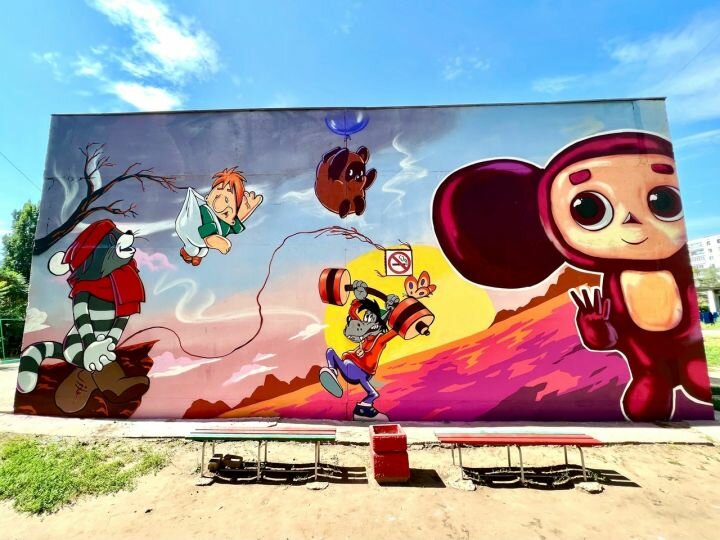 Артем Витальевич оказывал активное содействие и поддержку школам. Осенью 2022 года в учебном кабинете МБОУ СОШ № 87 были установлены пластиковые окна, а в МБОУ СОШ № 103в целях исполнения наказов избирателей были направленные денежные средства на проведение текущего ремонта. На контроле находится вопрос об обустройстве автобусных карманов для обеспечения муниципальными маршрутами регулярных перевозок и маршрутов для перевозки детей в МБОУ СОШ № 84.В конце года была организована поездка для детей военнослужащих и мобилизованных граждан на новогоднюю программу в резиденцию Деда Мороза в Нелже. Помимо прочего оказано содействие в организации работы гуманитарной миссии по продовольственному и медицинскому обеспечению на территориях освобожденной Украины (Херсонская область), что позволило обеспечить безопасное функционирование Центра гуманитарной помощи в городе Херсон.В течение года в рамках исполнения наказов избирателей Артем Витальевич направлял денежные средства на текущий ремонт в МБОУ СОШ № 87, МБОУ СОШ № 92, МБОУ СОШ № 84, МБОУ Лицей №7 и МБОУ Лицей №4, приобретение оборудования для МБДОУ «Детский сад № 119» и МБДОУ «Детский сад № 153», хозяйственные расходы для МБОУ СОШ № 102.Информацию о деятельности Артема Витальевича можно узнать в его социальных сетях. Инстаграм - https://instagram.com/a.chekmarev36Вконтакте - https://vk.com/chekmarev36Связаться с Депутатом возможно как через электронную приемную на сайте Воронежской городской Думы http://gorduma-voronezh.ru , так и через следующие адреса электронных почт:a.chekmarev36@mail.rudi.alex.01@mail.ru